Қашықтан оқыту жағдайында өзін - өзі тану                                                                                                                     бейнесабағының жоспарыСынып Сынып 5 «М»5 «М»Тарау Тарау ІІ тарау. Адам болам десеңізІІ тарау. Адам болам десеңізСабақтың нөмірі және тақырыбыСабақтың нөмірі және тақырыбы 13 сабақ Еңбек қуанышы 13 сабақ Еңбек қуанышыҚұнылықҚұнылықДұрыс әрекетДұрыс әрекетҚасиеттер Қасиеттер Еңбексүйгіш, жауапкершілік, төзімділікЕңбексүйгіш, жауапкершілік, төзімділікСабақтың мақсатыСабақтың мақсатыОқушыларға адам өміріндегі адал еңбектің маңыздылығын ұғындыру арқылы  дұрыс әрекет құндылғының мәнін ашу.Оқушыларға адам өміріндегі адал еңбектің маңыздылығын ұғындыру арқылы  дұрыс әрекет құндылғының мәнін ашу.МіндеттеріМіндеттеріБілімділік: оқушыларға адал еңбек ұғымын түсіндіре отырып,еңбексүйгіштік қасиеті туралы түсінік беру.Дамытушылық: оқушыларды еңбекті қадірлеуге, адал еңбек етуге баулу арқылы жауапкершілік қасиетін дамыту.Тәрбиелік: оқушыларды төзімділікке тәрбиелеуБілімділік: оқушыларға адал еңбек ұғымын түсіндіре отырып,еңбексүйгіштік қасиеті туралы түсінік беру.Дамытушылық: оқушыларды еңбекті қадірлеуге, адал еңбек етуге баулу арқылы жауапкершілік қасиетін дамыту.Тәрбиелік: оқушыларды төзімділікке тәрбиелеуСабақтың барысыСабақтың барысыСабақтың барысыСабақтың барысыСабақтың кезеңдеріМұғалім сөзінің мәтініМұғалім сөзінің мәтініРесурстар Мұғалімнің кіріспе                      сөзіСәлеметсіздер ме, құрметті оқушылар!-Мен сіздерді көргеніме қуаныштымын.- Сендердің көңіл-күйлеріңнің жақсы екенін байқаптұрмын.Сынып оқушыларын түгендеу.Сәлеметсіздер ме, құрметті оқушылар!-Мен сіздерді көргеніме қуаныштымын.- Сендердің көңіл-күйлеріңнің жақсы екенін байқаптұрмын.Сынып оқушыларын түгендеу.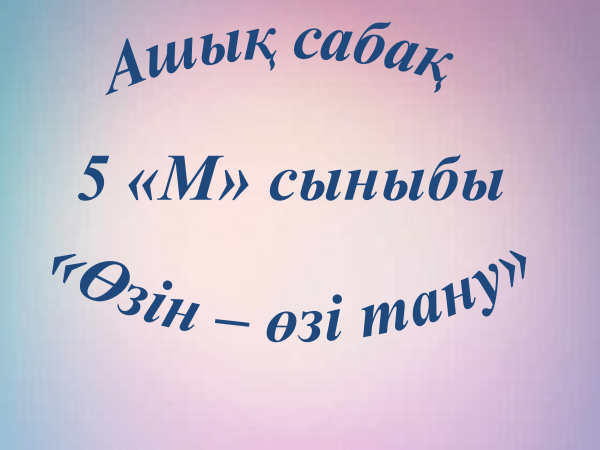 Дәйексөз Еңбек түбі берекеЕңбек түбі береке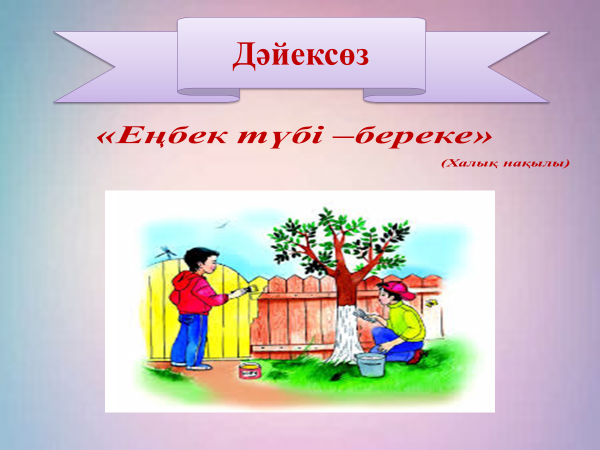 Оқиға әңгімелеу Таза бұлақ   Ы.АлтинсаринТаза бұлақ   Ы.Алтинсарин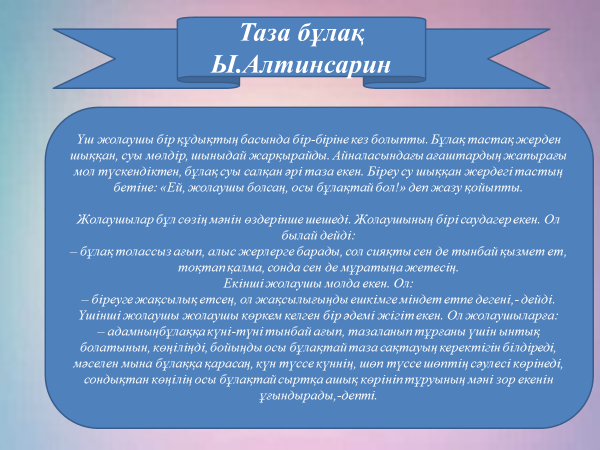 ӘңгімелесуӘңгімелеуАңызды әңгімелеу:«Әке менбала» Ы.Алтынсариннің әңгімесі.Бір адам баласын ертіп, егіннен жаяу келе жатса,жолда қалған аттың бір ескі тағасын көріп баласынаайтады:- Анау тағаны, балам, ала жүр, - деді.Бала әкесіне:- Сынып қалған ескі тағаны алып не қылайын, - деді.Әкесі үндемеді, тағаны өзі алды да, жүре берді.Қаланың шетінде темірші ұсталар бар екен, соғанжеткен соң әкесі қайырылып, манағы тағаны соларғаүш тиынға сатты. Одан біраз жер өткен соң, шиесатып отырғандардан ол үш тиынға бірталай шиесатып алды. Сонымен шиені орамалына түйіп,шетінен өзі бір – бірлеп алып жей бастады. Әкесініңқолынан бір шие жерге түседі. Артында келе жатқанбала тым – ақ қызығып келеді екен, жерге түскеншиені жалма – жан жерден алып, аузына салды.Біраздан соң және бір шие, онан біраз өткен соң жәнебір шие сонымен әр жерде әкесінің қолынан түскеншиені оншақты рет иіліп, жерден алып жеді. Еңсоңында әкесі тоқтап тұрып, баласына шиеніорамалымен беріп тұрып айтады:- Көрдің бе, мана тағаны жамансынып, жерден бірғана иіліп көтеріп алуға еріндің, енді сол тағаға алғаншиенің жерге түскенін аламын деп бір еңкеюдіңорнына он еңкейдің. Мұнан былай есіңде болсын: азжұмысты қиынсынсаң – көп жұмысқа тап боласың,азға қанағат ете білмесең – көптен де құр боласың, -деді.ӘңгімелеуАңызды әңгімелеу:«Әке менбала» Ы.Алтынсариннің әңгімесі.Бір адам баласын ертіп, егіннен жаяу келе жатса,жолда қалған аттың бір ескі тағасын көріп баласынаайтады:- Анау тағаны, балам, ала жүр, - деді.Бала әкесіне:- Сынып қалған ескі тағаны алып не қылайын, - деді.Әкесі үндемеді, тағаны өзі алды да, жүре берді.Қаланың шетінде темірші ұсталар бар екен, соғанжеткен соң әкесі қайырылып, манағы тағаны соларғаүш тиынға сатты. Одан біраз жер өткен соң, шиесатып отырғандардан ол үш тиынға бірталай шиесатып алды. Сонымен шиені орамалына түйіп,шетінен өзі бір – бірлеп алып жей бастады. Әкесініңқолынан бір шие жерге түседі. Артында келе жатқанбала тым – ақ қызығып келеді екен, жерге түскеншиені жалма – жан жерден алып, аузына салды.Біраздан соң және бір шие, онан біраз өткен соң жәнебір шие сонымен әр жерде әкесінің қолынан түскеншиені оншақты рет иіліп, жерден алып жеді. Еңсоңында әкесі тоқтап тұрып, баласына шиеніорамалымен беріп тұрып айтады:- Көрдің бе, мана тағаны жамансынып, жерден бірғана иіліп көтеріп алуға еріндің, енді сол тағаға алғаншиенің жерге түскенін аламын деп бір еңкеюдіңорнына он еңкейдің. Мұнан былай есіңде болсын: азжұмысты қиынсынсаң – көп жұмысқа тап боласың,азға қанағат ете білмесең – көптен де құр боласың, -деді.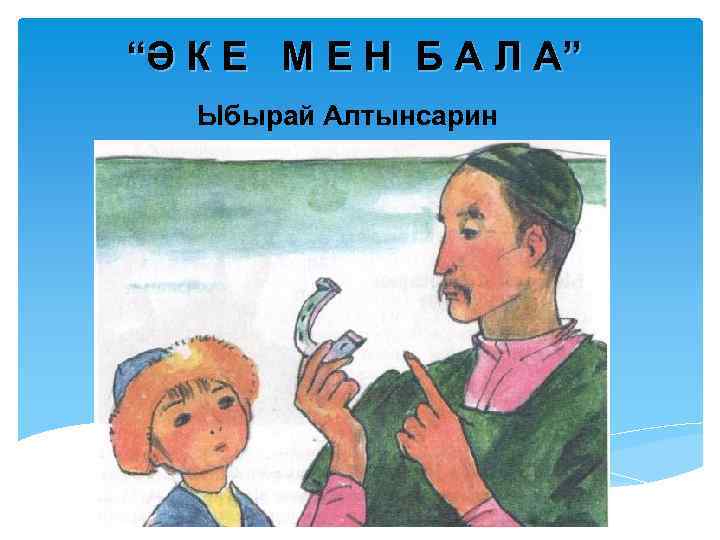 Шығармашылық                          іс-әрекет№ 1 Тапсырма Өзіңнің бір апта бойы жасайтын еңбегіңнің тізбесін дәптерге жазып көрсет№ 1 Тапсырма Өзіңнің бір апта бойы жасайтын еңбегіңнің тізбесін дәптерге жазып көрсет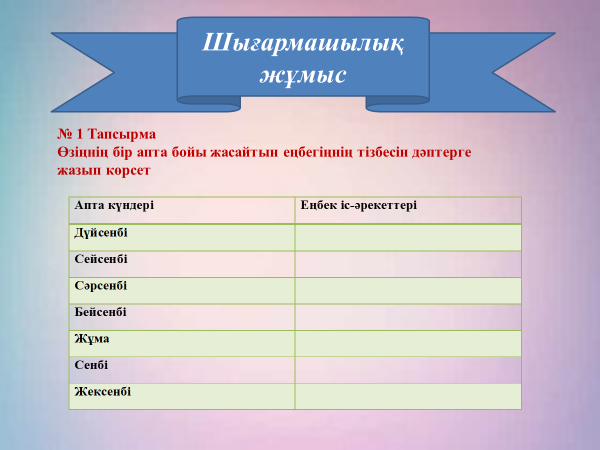 Жобалық іс-әрекетЖоба жоспарын және жобаның дайындық барын дәптердегі жоба күнделігінде көрсет.· «Жақсылық менен басталады» деген ұранға біздің жоба несімен сәйкес келеді?· Жобадағы іс-әрекеттерім мен үшін неліктен маңызды?Жоба жоспарын және жобаның дайындық барын дәптердегі жоба күнделігінде көрсет.· «Жақсылық менен басталады» деген ұранға біздің жоба несімен сәйкес келеді?· Жобадағы іс-әрекеттерім мен үшін неліктен маңызды?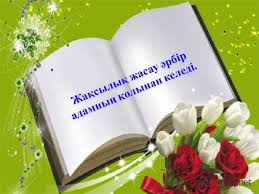 Сабақтың аяқталуыҚорытындылау· Балалар, бүгінгі сабақта не түсіндіндер?· Не білдіңдер?· Өздеріне не алдыңдар?Адамның қолынан бәрі келеді. Адам еңбектің дәмінөзі тер төгіп, еңбектенгенде ғана түсінеді, яғни өзін -өзі тәрбиелейді. Еңбектенсең еңбегің еш кетпейді.Басқалардың еңбегің бағалаңдар,балалар.Қорытындылау· Балалар, бүгінгі сабақта не түсіндіндер?· Не білдіңдер?· Өздеріне не алдыңдар?Адамның қолынан бәрі келеді. Адам еңбектің дәмінөзі тер төгіп, еңбектенгенде ғана түсінеді, яғни өзін -өзі тәрбиелейді. Еңбектенсең еңбегің еш кетпейді.Басқалардың еңбегің бағалаңдар,балалар.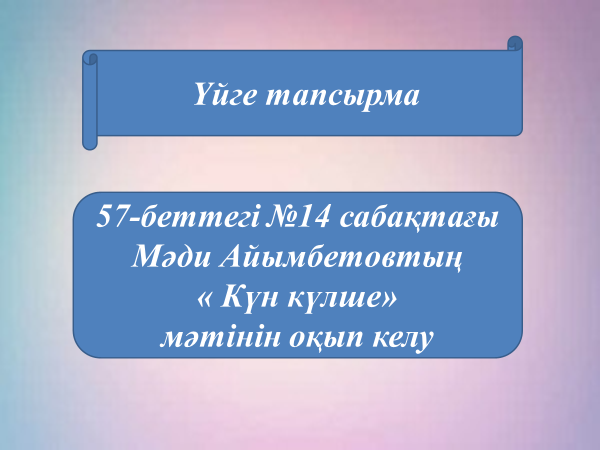 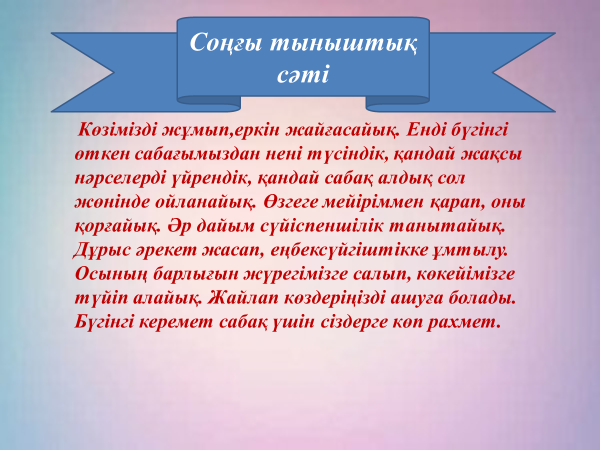 